Jan. HC/HE 3-4HC/HE 5-9Project 10-12Baby & MeAfter SchoolWeek 1Craft 1Craft 2 Craft 3Craft 4Craft 5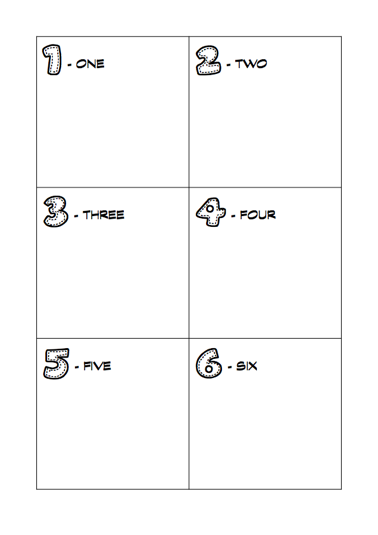 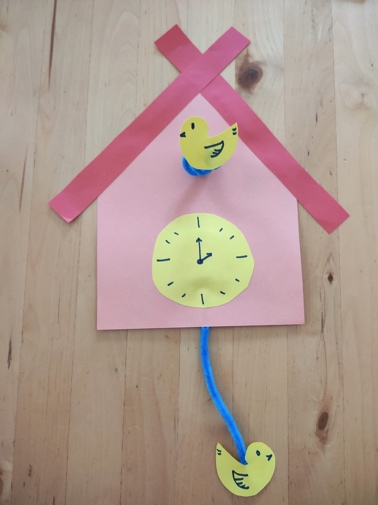 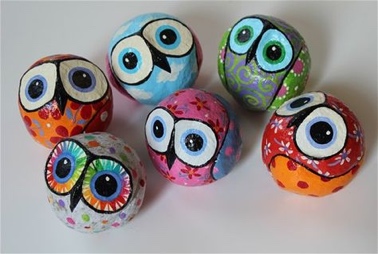 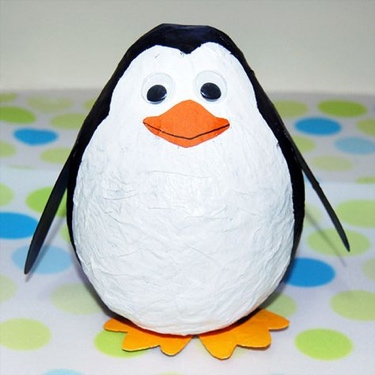 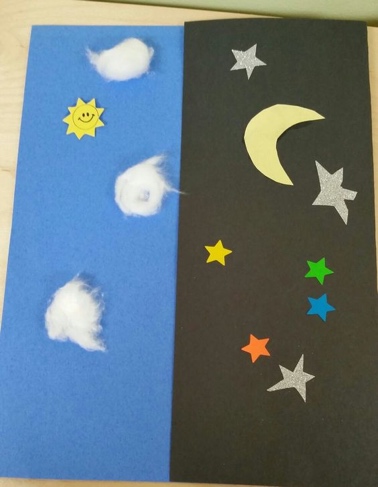 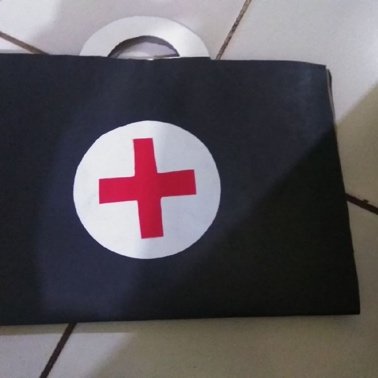 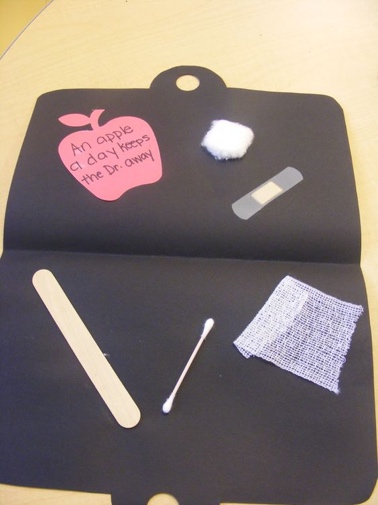 Week 2Craft 6Craft 7Craft 8Craft 9Craft 10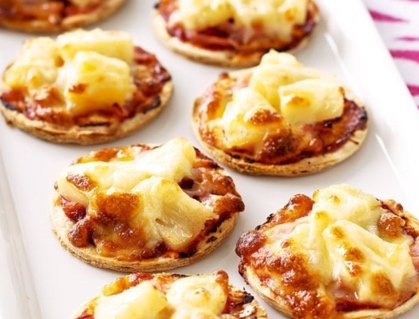 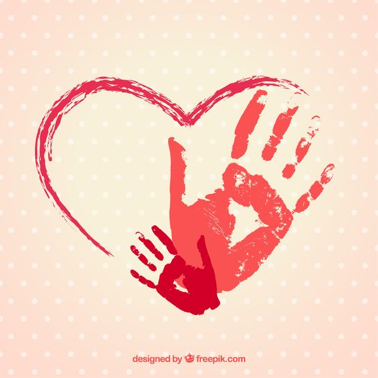 Week 3Craft 11Craft 12Craft 13Craft 14Craft 15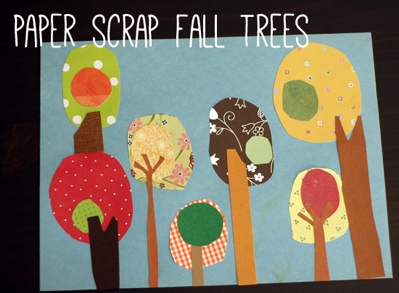 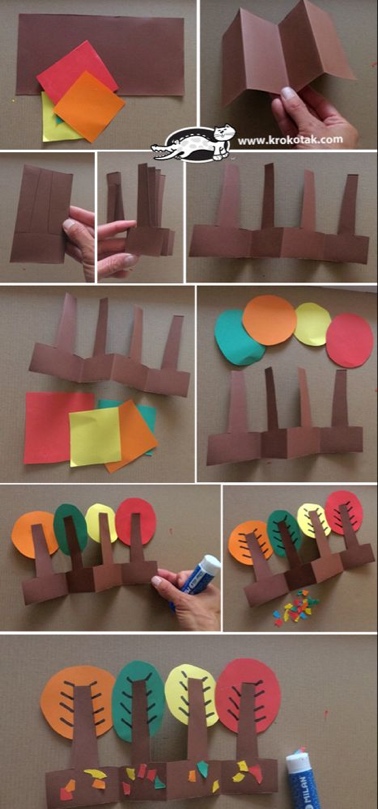 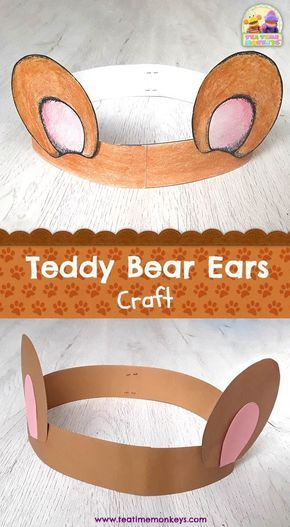 